                                                             РЕПУБЛИКА СРБИЈА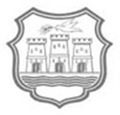 АУТОНОМНА ПОКРАЈИНА ВОЈВОДИНАГРАД НОВИ САДГРАДСКА УПРАВА ЗА КОМУНАЛНЕ ПОСЛОВЕПРИЈАВА ЗА ДОДЕЛУ СРЕДСТАВА У ОБЛАСТИ ДОБРОВОЉНОГ ВАТРОГАСТВА На основу Јавног конкурса за финансирање програма који подстичу рад добровољних ватрогасних друштава и савеза на територији Града Новог Сада у 2021. години, који је објављен дана 15.01.2021. године, добровољно ватрогасно друштво/ватрогасни савез ''__________________'', подноси пријаву за доделу средстава у области добровољног ватрогаства на територији Града Новог Сада за програм под називом: ''________________________________________________''.Уз пријаву се доставља:(напомена: дописати друга документа која се достављају)Упознат/а сам са одредбом члана 103. став 3. Закона о општем управном поступку („Службени гласник РС“, бр. 18/16 и 95/18 – аутентично тумачење), којом је прописано да у поступку који се покреће по захтеву странке орган може да врши увид, прибавља и обрађује личне податке о чињеницама о којима се води службена евиденција када је то неопходно за одлучивање, осим ако странка изричито изјави да ће те податке прибавити сама. Ако странка у року не поднесе личне податке неопходне за одлучивање органа, захтев за покретање поступка ће се сматрати неуредним.У Новом Саду, дана ______________ године.                                                               ______________________________________________________                                                            Назив добровољног ватрогасног друштва/ватрогасног савеза                                                                                                           ________________________________________________ ПИБ и Матични број           ____________________________________________________                                                                                  Адреса  добровољног ватрогасног друштва/ватрогасног савеза и контакт телефон                                                            ____________________________________________________Потпис овлашћеног лица и печат добровољног ватрогасног                      друштва/Ватрогасног савезаРедни бројДокументаФорма документа1 Предлог програмаОригинал2. Буџет програма Оригинал3. Наративни буџет програмаОригинал4.Изјава да средства нису обезбеђена на други начинОригинал5.Изјава да добровољно ватрогасно друштво и ватрогасни савез није у поступку ликвидације или стечаја, није под привременом забраном обављања делатности, нема блокаду пословног рачуна, нема пореске дугове или дугове према организацијама социјалног осигурања и није у последње две године правоснажном одлуком кажњен за прекршај или привредни преступ у вези са својом делатношћуОригиналОЗНАЧИТИ ЗНАКОМ X У ПОЉИМА ИСПОДОЗНАЧИТИ ЗНАКОМ X У ПОЉИМА ИСПОДРедни бројПодаци из документаСагласан сам да податке прибави органДостављам сам1.Доказ о регистрацији добровољног ватрогасног друштва/ватрогасног савеза2.Статут добровољног ватрогасног друштва/ватрогасног савеза